UWV Bericht downloadenMet deze instructie leggen wij u uit hoe u het UWV Bericht kunt downloaden.Voor Apple zie ommezijde!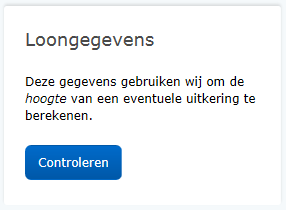 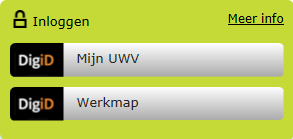 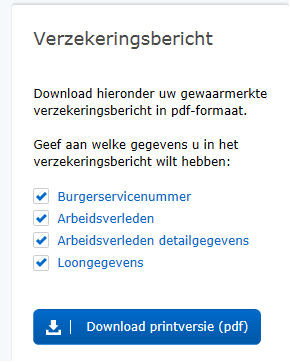 UWV Bericht downloaden - AppleMet deze instructie leggen wij u uit hoe u het UWV Bericht kunt downloaden op uw Apple computer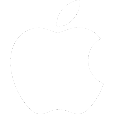 